В соответствии с Федеральным законом от 06.10.2003 №131-ФЗ «Об общих принципах организации местного самоуправления в Российской Федерации» (ред. От 30. 12.2021 года), в целях реализации Законов  Пермского края от 05.02.2016 №602-ПК (ред. Законов Пермского края от 06.03.2020г. № 507- ПК) «Об организации и обеспечении отдыха детей и их оздоровления в Пермском крае», от 02.04.2010 №607-ПК (ред. Законов Пермского края от 06.03.2020г. № 507- ПК) «О передаче органам местного самоуправления отдельных государственных полномочий по организации и обеспечению отдыха детей и их оздоровления»,  постановлением Правительства Пермского края от 31.03.2016 №169-п (ред. 14.10.2021 года) «Об утверждении порядков по реализации  государственных полномочий в сфере обеспечения отдыха детей и их оздоровления в Пермском  крае», Постановлением Правительства Пермского края  от 12.01.2022 года  № 11-П «О внесение изменений в Постановление Правительства Пермского края от 07 марта 2019 года № 143-П «Об обеспечение отдыха и оздоровления детей в Пермском крае»,  с решением Думы Уинского муниципального округа Пермского края от 09 декабря 2021 г. №  291 «О бюджете Уинского муниципального округа Пермского края на 2022 год и на плановый период 2023 и 2024 годов», Постановления Правительства Пермского края  от 25.11.2020 года № 902- П «Об утверждении Порядка предоставления родителям компенсации части расходов на оплату стоимости самостоятельно приобретенной путевки  в загородные лагеря отдыха и оздоровления  детей, детские оздоровительные лагеря санаторного типа, расположенных на территории Пермского края» в целях организованного проведения летней оздоровительной кампании, наиболее полного удовлетворения потребности детей в различных формах отдыха, занятости и оздоровления, сокращения правонарушений и снижения уровня безнадзорности и преступности несовершеннолетних в летний период 2022 года, администрация Уинского муниципального округа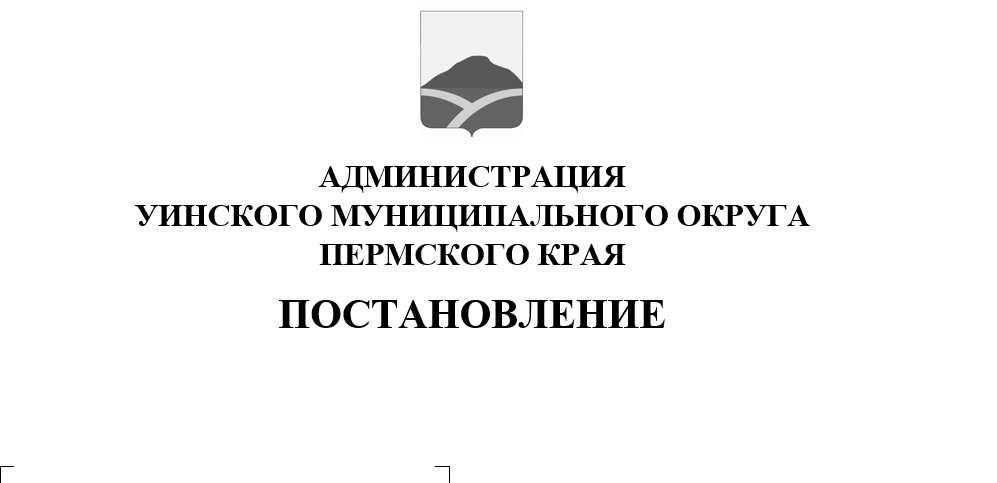 ПОСТАНОВЛЯЕТ:1. Внести изменение в постановление администрации Уинского муниципального округа   от 31.05.2022 № 259-01-03-182 «Об организации отдыха, оздоровления и занятости детей в Уинском муниципальном округе  в 2022 году»:1.1. в пункте 5.5. слова  «в соответствии с Постановлением Правительства Пермского края от 31.03.2016 года № 169-п»  заменить «в соответствии  с Постановлением Правительства Пермского края от 25.11.2020 года № 902-п».2. Настоящее постановление вступает в силу со дня обнародования и подлежит  размещению на официальном сайте  администрации Уинского муниципального округа (http://uinsk.ru)3. Контроль  за исполнением постановления возложить на   начальника   управления образования  Копытову Н.Н.Глава муниципального округа- глава администрации  Уинского муниципального округа						           А.Н. Зелёнкин